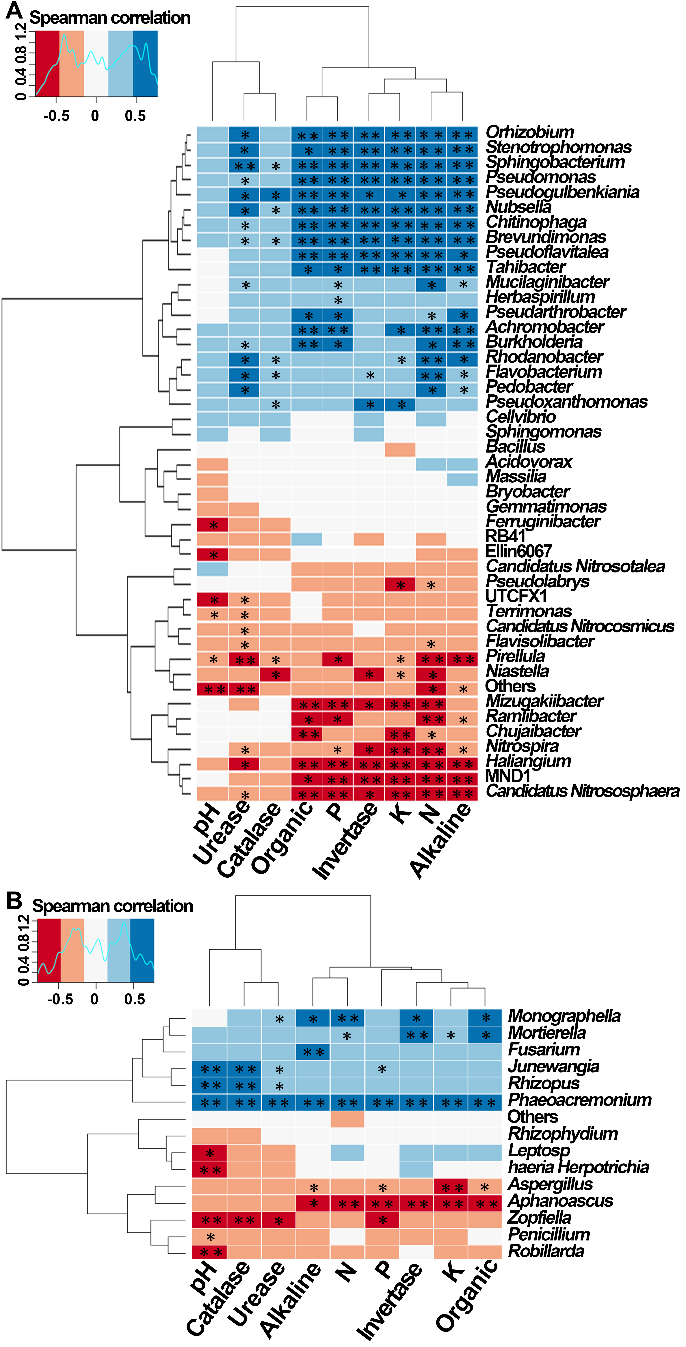 Figure S1. Correlations between soil physicochemical factors and genus of microbial community. Main bacterial genera(A); Main fungal genera (B); The letter of * indicates significant differences at P < 0.05 level, the letters of ** indicates extremely significant differences at P < 0.01 level.Table S1. Primers used for quantitative real-time PCRReferences[1]	Auffret, M., Pilote, A., Proulx, É., Proulx, D., Vandenberg, G., and Villemur, R. (2011). Establishment of a real-time PCR method for quantification of geosmin-producing Streptomyces spp. in recirculating aquaculture systems. Water Res. 45, 6753-6762.[2]	Carini, P., Marsden, P.J., Leff, J.W., Morgan, E.E., Strickland, M.S., and Fierer, N. (2016). Relic DNA is abundant in soil and obscures estimates of soil microbial diversity. Nat. Microbiol. 2, 1-6.[3]	Kurzemann, F.R., Plieger, U., Probst, M., Spiegel, H., Sandén, T., Ros, M., and Insam, H. (2020). Long-term fertilization affects soil microbiota, improves yield and benefits soil. Agronomy 10, 1664.[4]	Wallenhammar, A.C., Almquist, C., Söderström, M., and Jonsson, A. (2012). In‐field distribution of Plasmodiophora brassicae measured using quantitative real‐time PCR. Plant Pathol. 61, 16-28.GroupPrime Sequence (5′→3′)Amplicon sizeAnnealing tempReferenceTotal bateriaGTGCCAGCMGCCGCGGTAA (515F)GGACTACHVGGGTWTCTAAT (806R)299 bp56 °C(Carini et al., 2016)Total fungiGCATCGATGAAGAACGCAGC (ITS3F)TCCTCCGCTTATTGATATGC (ITS4R)400 bp54 °C(Kurzemann et al., 2020)Plasmodiophora brassicaeAAACAACGAGTCAGCTTGAATGC (PbF)TTCGCGCACAAGCACTTG (PbR)104 bp59 °C(Wallenhammar et al., 2012)StreptomycesGAGTACATCGAGATGCGCCGCAA (AMgeoF)GAGAAGAGGTCGTT-GCGCAGGTG (AMgeoR)104 bp66 °C(Auffret et al., 2011)